Вы приходите в ресторан. Составьте диалог с официантом по схеме: - поздоровайтесь- попросите меню- закажите второе блюдо и спросите, какие соки есть в наличии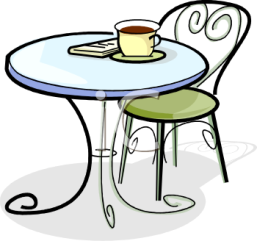 - закажите сок- попросите официанта посоветовать вам что-нибудь на десертВы работаете официантом (официанткой) в кафе. Составьте диалог с посетителем по схеме: - поздоровайтесь- предложите меню- спросите, что клиент будет заказывать- после того, как клиент заказал первое блюдо и второе, спросите, желает ли он что-нибудь на десерт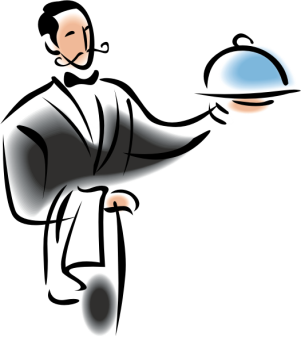 Вы приходите в ресторан. Составьте диалог по схеме:- поздоровайтесь с официантом - закажите закуску и первое блюдо- попросите официанта посоветовать вам что-нибудь из вторых блюд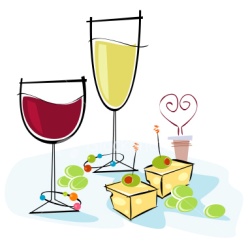 - спросите, какие вина есть в ассортименте- закажите вино Вы работаете официантом (официанткой) в ресторане. Составьте диалог с посетителем по схеме:- поздоровайтесь- предложите меню- по просьбе посетителей посоветуйте им фирменное блюдо шеф-повара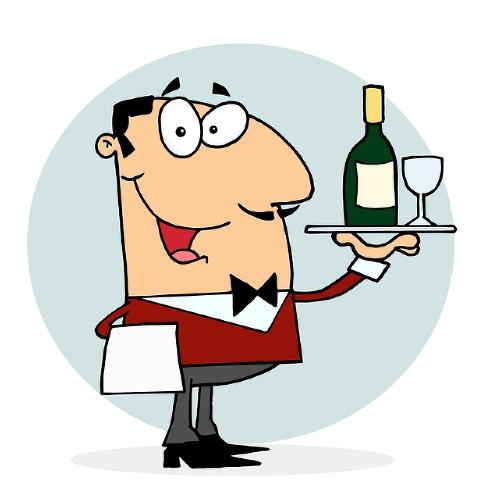 - спросите, будут ли клиенты заказывать что-нибудь из напитков- расскажите, какие напитки есть в ассортименте- спросите, какой чай принести (чёрный, зелёный, с лимоном)